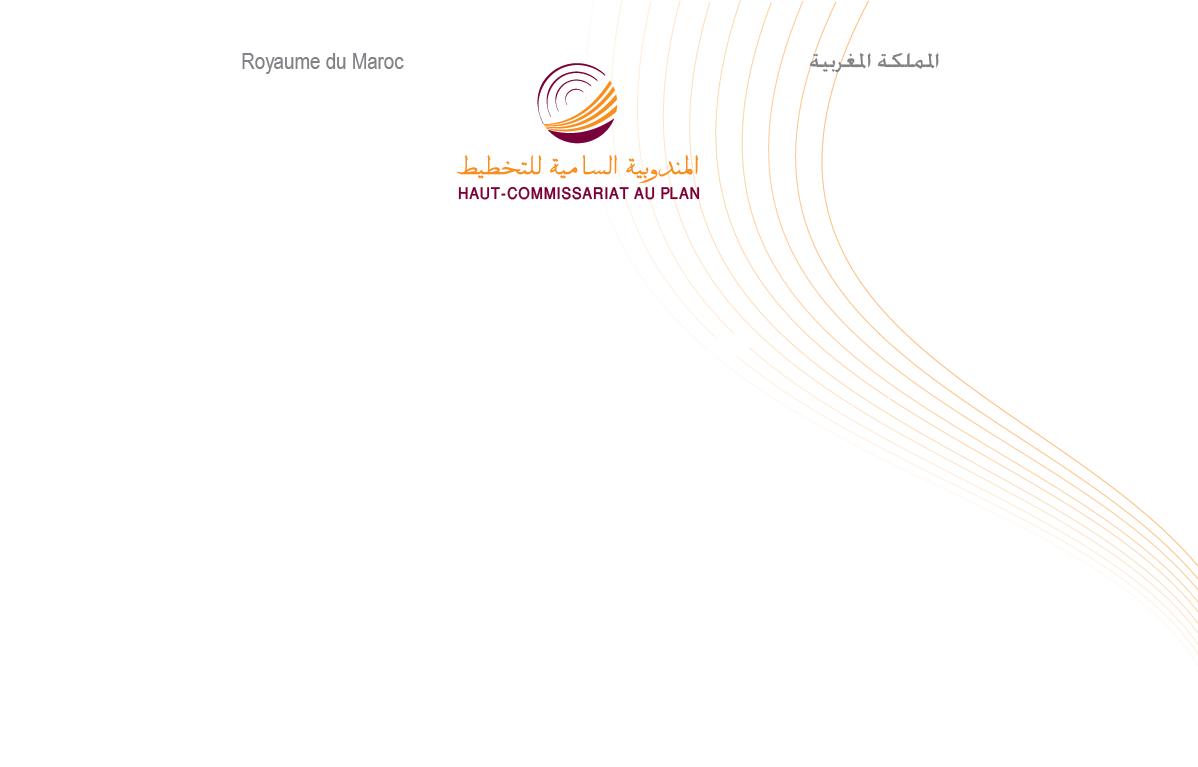   Situation économique nationale en 2022L’arrêté des comptes nationaux de l’année 2022 fait ressortir un net ralentissement de la croissance économique se situant à 1,3% au lieu de 8% l’année précédente. Les activités non agricoles ont affiché une augmentation de 3% et celles du secteur agricole une baisse de 12 ,9%.Tirée par la demande extérieure, cette croissance a été réalisée dans un contexte d’une hausse d’inflation et d’une aggravation du besoin de financement de l’économie nationale.Net ralentissement de la croissance économiqueLa valeur ajoutée du secteur primaire en volume s’est contractée de 12,7% après avoir enregistré un accroissement de 19% l’année précédente. Ceci s’explique par une baisse de la valeur ajoutée de l’agriculture de 12,9% au lieu d’une hausse de 19,5 % et de celle de la pêche de 9,7% au lieu d’une hausse de 9,9% en 2021.De son côté, la valeur ajoutée du secteur secondaire a connu un ralentissement de son taux d’accroissement passant de 7,1% l’année précédente à une baisse de 1,7% en 2022. Ceci a été le résultat de la baisse des valeurs ajoutées :de l’industrie d’extraction de 9,4% au lieu d’une hausse de 7,3% ;du bâtiment et travaux publics de 3,6% au lieu d’une hausse de 4,7% ;de « Electricité, gaz, eau, assainissement et déchets » de 3,2% au lieu d’une hausse de 7,5% ;Et de la hausse de celle des industries manufacturières de 0,3% au lieu d’une hausse de 7,8%.La valeur ajoutée du secteur tertiaire, par ailleurs,  a enregistré un  ralentissement de son taux d’accroissement passant de 5,8% l’année précédente à 5,4% en 2022. Elle a été marquée par le ralentissement des activités de: Recherche et développement et services rendus aux entreprises à 5,4% au lieu de 9,6%;Services rendus par l’Administration publique générale et la sécurité sociale, à 4,2% au lieu de 5,1%; Transports et entreposage à 3,8% au lieu de 10,5%;Services immobiliers à 1,4% au lieu de 2,9% ;Commerce et réparation véhicules à 0,4% au lieu de 8,2%.Et de la hausse de celles :de l’hébergement et restauration, avec 53,7% au lieu de 15,4%;des services de l’éducation, de la santé et de l’action sociale, avec 5,5% au lieu de 3,6%;des services financiers et assurances, avec 7,0% au lieu de 4,8%;de l’information et communication, avec 2,6% au lieu d’une baisse 1,5%.Au total, la valeur ajoutée des activités non agricoles a connu une hausse de 3% durant l’année 2022 au lieu de 6,3% une année auparavant.Dans ces conditions,  et tenant compte de la hausse de 3,9% des impôts sur les produits nets des subventions,  le taux de croissance économique a connu un net ralentissement, passant de 8% en 2021 à 1,3% en 2022.Hausse du niveau général des prix Aux prix courants, le PIB national a connu une hausse de 4,3% en 2022 dégageant une hausse du niveau général des prix de 3,1% au lieu 2,4% en 2021.Repli de la demande intérieure La demande intérieure a baissé de 1,5% au lieu d’une hausse de 8,9% en 2021  contribuant, ainsi, négativement à la croissance économique nationale de 1,7 point au lieu d’une contribution positive de 9,5 points une année auparavant. C’est ainsi que les dépenses de consommation finale des ménages ont connu une baisse de 0,7% au lieu d’une augmentation de 6,9%, avec une contribution négative à la croissance de 0,4 point au lieu d’une contribution positive de 4 points. De son côté, l’investissement brut (formation brute de capital fixe ; variation des stocks et acquisition nette d’objets de valeurs) a connu un recul de son taux d’accroissement en enregistrant une baisse de 6,5% en 2022 contre une hausse de 13,8% en 2021, avec une contribution négative à la croissance de 2 points au lieu d’une contribution positive de 4 points.La consommation finale des administrations publiques, en revanche, a affiché un ralentissement de son taux d’accroissement passant de 7,2% l’année passée à 3,3% avec une contribution positive à la croissance de 0,6 point au lieu de 1,4 point l’année précédente. Contribution positive des échanges extérieursAu niveau des échanges extérieurs de biens et services en volume, aussi bien les exportations que les importations ont enregistré des fortes hausses durant l’année 2022. C’est ainsi que les exportations de biens et services ont affiché une hausse de 20,4% au lieu de 7,9%, avec une contribution à la croissance de 6,8 points au lieu d’une contribution de 2,4 points une année passée. De leur côté,  les importations ont augmenté de 9% au lieu de 10,4%, avec une contribution à la croissance de 3,8 points au lieu d’une contribution 4 points l’année dernière. Dans ce cadre, les échanges extérieurs de biens et services ont dégagé une contribution positive à la croissance, se situant à 2,9 points au lieu d’une contribution négative de 1,5 point en 2021.Aggravation du besoin de financementAvec la hausse de 4,3% du PIB aux prix courants au lieu de 10,6% l’année passée et la hausse de 7,5% des revenus nets reçus du reste du monde au lieu de 59,8%, le revenu national brut disponible a connu une croissance en net ralentissement passant de 11,5% en 2021 à 5,4% en 2022 pour se situer à 1436 milliards de DH.Compte tenu de la hausse de 7,6% de la consommation finale nationale en valeur au lieu de 11% enregistrée une année auparavant, l’épargne nationale s’est située à 26,8% du PIB au lieu de 28,2%.Avec un niveau d’investissement brut représentant 30,3% du PIB, le besoin de financement de l’économie nationale s’est ainsi aggravé passant de 2,3% du PIB en 2021 à  3,5% en 2022.En annexe les tableaux présentant les résultats des comptes nationaux de l’année 2022Valeurs ajoutées en volume par secteurs d’activité(prix de l’année précédente)                                                                                                                                                                               Evolution annuelle en %Evolution des principaux agrégats(*) Valeur ajoutée hors agriculture augmentée des impôts sur les produits nets des subventionsCodeSecteur d’activité202020212022A00Agriculture et sylviculture -8,119,5-12,9A05Pêche et aquaculture12,29,9-9,7B00Extraction2,67,3-9,4C00Industries manufacturières-7,47,80,3DE0Distribution d’électricité et de gaz- Distribution d’eau, réseau d’assainissement, traitement des déchets -1,37,5-3,2F00Construction-4,14,7-3,6G00Commerce de gros et de détail; réparation de véhicules automobiles et de motocycles-6,68,20,4H00Transports et entreposage-28,510,53,8I00Activités d’hébergement et de restauration-54,615,453,7J00Information et communication5,1-1,52,6K00Activités financières et d'assurance0,64,87,0L68Activités immobilières-0,82,91,4MN0Recherches et développement et services rendus aux entreprises-13,49,65,4O84Administration publique; sécurité sociale obligatoire5,35,14,2PQ8Education, santé humaine et activités d’action sociale0,83,65,5RS0Autres services-23,25,02,7TOTAL-7.07,81,0Opérations202020212022Décomposition du PIBCroissance annuelle en % (aux prix de l’année précédente)Croissance annuelle en % (aux prix de l’année précédente)Croissance annuelle en % (aux prix de l’année précédente)Croissance annuelle en % (aux prix de l’année précédente)Croissance annuelle en % (aux prix de l’année précédente)       Produit intérieur brut (PIB)-7,28,01,3       Valeur ajoutée totale aux prix de base -7,07,81,0               Agriculture  -8,119,5-12,9               Hors agriculture -6,96,33,0        Impôts sur les produits nets des subventions-8,310,33,9       Produit intérieur brut non agricole (*) -7,16,73,1Demande         Dépenses de consommation finale des ménages  -5,66,9-0,7       Dépenses de consommation finale des Administrations publiques  -0,67,23,3       Dépenses de consommation finale des ISBL  -6,119,15,7       Formation brute de capital fixe -10,07,6-2,2       Importations de biens et services -11,910,49,0       Exportations de biens et services -15,07,920,4Décomposition du PIBAux prix courants(en millions de DH)Aux prix courants(en millions de DH)Aux prix courants(en millions de DH)Aux prix courants(en millions de DH)Aux prix courants(en millions de DH)       Produit intérieur brut  1 152 4771 274 7271 330 158       Valeur ajoutée totale aux prix de base 1 036 0491 143 4971 200 946               Agriculture  117 094143 963130 299               Hors agriculture 918 955999 5341 070 647        Impôts sur les produits nets des subventions116 428131 230129 212       Produit intérieur brut non agricole1 035 3831 130 7641 199 859  Demande         Dépenses de consommation finale des ménages  672 606751 470813 450       Dépenses de consommation finale des Administrations publiques223 638242 213255 627       Dépenses de consommation finale des ISBL  8 2049 94910 912       Formation brute de capital fixe 302 245335 620360 825       Importations de biens et services 438 514541 101748 962       Exportations de biens et services 354 895423 003596 039       Revenu national brut disponible (RNBD)1 222 6591 362 8971 436 118       Epargne nationale brute (ENB)318 211359 265356 129       Besoin de financement13 43429 92846 963Quelques ratios économiques        PIB par habitant (en dirham)32 05635 10436 274       RNBD par habitant (en dirham)34 00837 53239 163       Dépenses de consommation finale des ménages/PIB 58,459,061,2       Dépenses de consommation finale des APU/PIB 19,419,019,2       Dépenses de consommation finale des ISBL/PIB  0,70,80,8       Exportations de biens et services/PIB 30,833,244,8       Importations de biens et services/PIB 38,042,456,3       Taux d'investissement (FBC/PIB)28,830,530,3       Taux d'épargne nationale (ENB/PIB)26,026,424,8       Besoin de financement/PIB-1,2-2,3-3,5